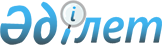 Об утверждении минимального размера расходов на управление объектом кондоминиума и содержание общего имущества объекта кондоминиума на 2021 годРешение Шемонаихинского районного маслихата Восточно-Казахстанской области от 19 августа 2021 года № 7/5-VII. Зарегистрировано в Министерстве юстиции Республики Казахстан 28 августа 2021 года № 24143
      Примечание ИЗПИ.            

      В тексте документа сохранена пунктуация и орфография оригинала.
      В соответствии с пунктом 1 статьи 10-3 Закона Республики Казахстан "О жилищных отношениях" Шемонаихинский районный маслихат РЕШИЛ:
      1. Утвердить минимальный размер расходов на управление объектом кондоминиума и содержание общего имущества объекта кондоминиума в сумме 39,98 тенге за один квадратный метр на 2021 год.
      2. Настоящее решение вводится в действие по истечении десяти календарных дней после дня его первого официального опубликования.
					© 2012. РГП на ПХВ «Институт законодательства и правовой информации Республики Казахстан» Министерства юстиции Республики Казахстан
				
      Секретарь Шемонаихинского  
районного маслихата 

М. Желдыбаев
